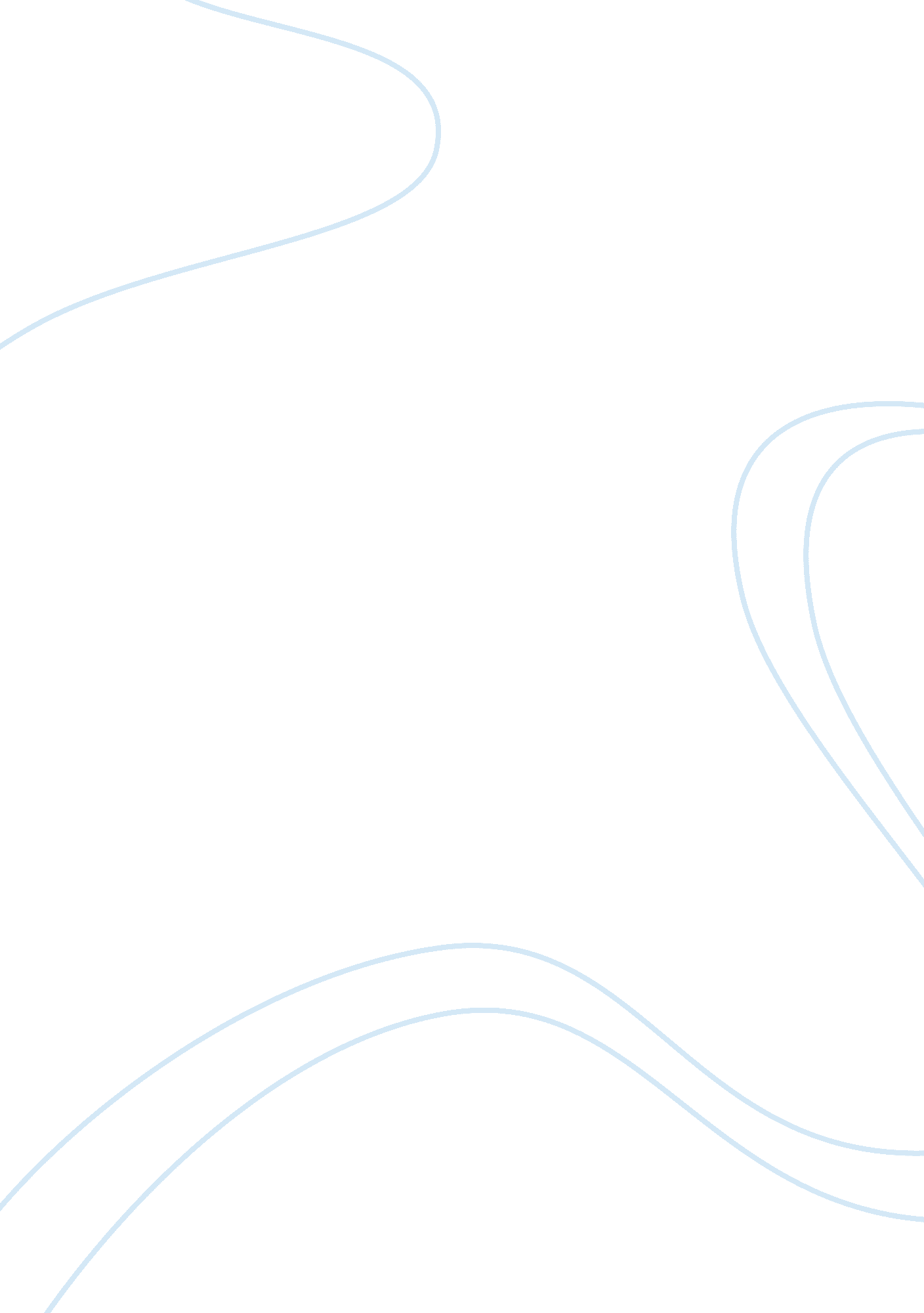 Precision teaching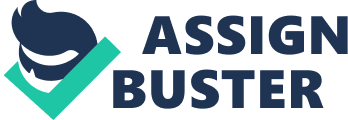 Who founded precision teachingOgden Lindsley6 tenants of precision teaching-consequences control operant behavior 
-the learner knows best 
-work with observable behavior 
-monitor frequency daily 
-use frequency as the universal standard and absolute measure of behavior 
-adopt a standard display for data ONPRECISION TEACHING SPECIFICALLY FOR YOUFOR ONLY$13. 90/PAGEOrder NowStandard Celeration ChartSCC is a standard display of frequency as count per minute, per week, per month, or per year. Precision teachinga method for learning and practicing skills and strategies until they are fluent or automatic " a system of strategies and their tactics for the self-monitoring of learning" Lindsley's motto for 5 steps in PTPinpoint, record and chart, change, try try againTests for fluencyREAPS 
Retention- skill emitted after extended periods of time of not engaging in the skill 
Endurance- skill can be performed for longer periods of time without fatigue in the presence of distractions 
Stability- practicing skills until the are stable 
Application- skill can be used in new situations or combined with other skills resulting in new learning 
Adduction- skills combine with others to engage in more complex behavior that has not been taught3 advantages of SCCfeatures of SCC-correct responses are depicted as dots 
-incorrect responses are depicted as x 
-a line drawn through responses is a celeration line 
-a steeper line means more learning 
- a flatter line means less learning 
-bounce refers to variabilityFluency is performing at true mastery level, described by SARGEStable 
Applied 
Retained 
Generalizes 
EnduranceFluent performancesmooth, accurate, sufficiently rapid, and does not decay in the presence of distractors or in novel applications 